EinladungSehr geehrte Damen und Herren,ich möchte Sie recht herzlich zur Sitzung des Ortsbeirates   am	   , um   Uhr,in/im	   einladen.Tagesordnung öffentlicher TeilBegrüßung und Feststellung der Anzahl der anwesenden Mitglieder des OrtsbeiratesBeschluss über die TagesordnungPrüfung von eventuellen Einwendungen des Protokolls vom   EinwohnerfragestundeMitteilungen und AnfragenTextText Text Tagesordnung nichtöffentlicher TeilText Freundliche GrüßeOrtsvorsteher*in Ortsbeirat:      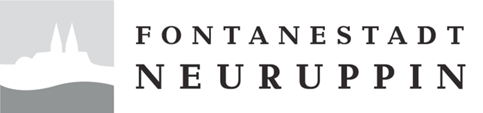 